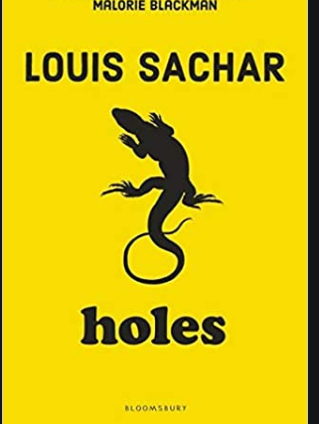 Y5 Guided ReadingHoles by Louis SacharTuesday 7th July 2020Key Questions (start)What do you think the after–effects of the poison will be on Mr Sir?Do you still think that Stanley did the right thing, taking the blame? Do you feel sympathy for Mr Sir?Text: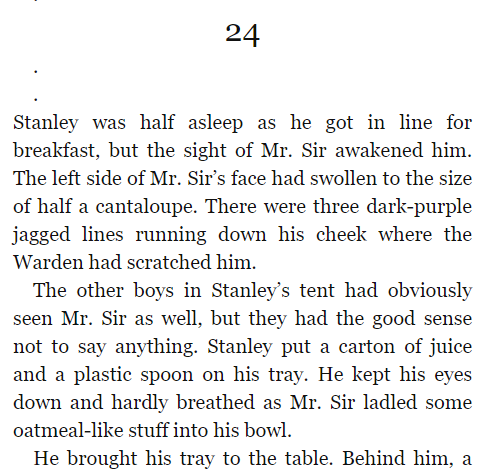 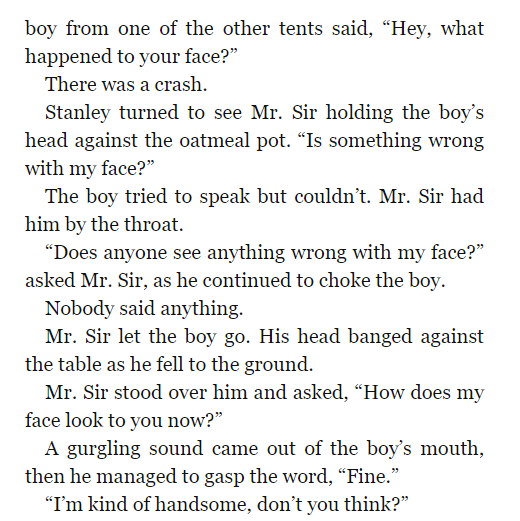 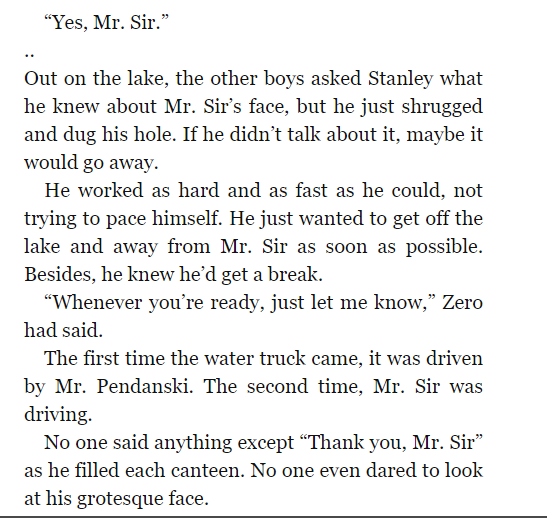 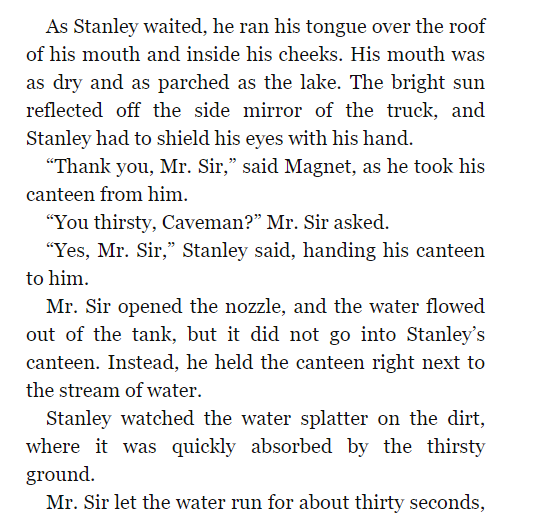 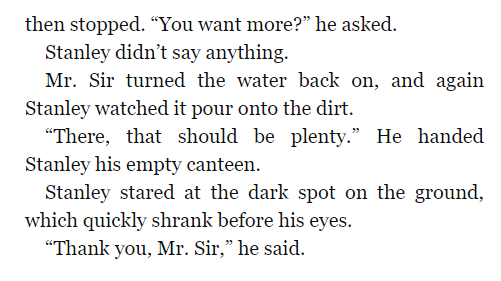     Video:https://youtu.be/OLLgZtyjaB8Key Questions – (end):Why do you think Mr Sir had such an extreme reaction to the boy in the canteen?  Do you think anyone else will mention his face to him?Were you surprised how Mr Sir punished Stanley?  Do you think it was effective revenge?Do you think that that is it?  Will Mr Sir continue to punish Stanley?**Well done! Time for a cool drink of water…**